　後発医薬品に関するＧＭＰ対象製造所アンケート調査票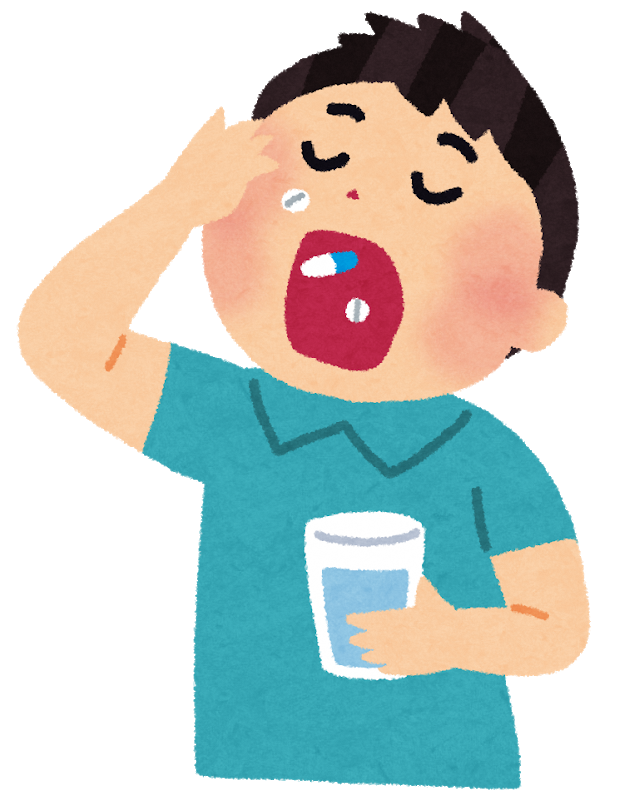 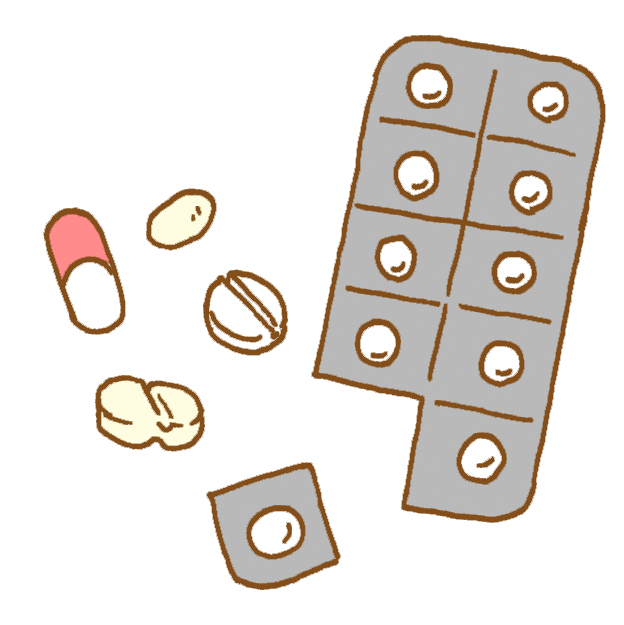 　令和４年１０月１２日（水）までにご回答ください　製 造 所 名　　　　　　　　　　　　　　　　　　　　　　　　　　　　　　　　　　　問１．貴製造所における各スタッフの人数についてお答えください。（※技術担当とは、製造・試験・設備の変更及び設備の維持管理に関わる担当部署を指します。）問２．貴製造所における「ＧＭＰ管理対象医薬品」と「後発医薬品」の製造状況（品目数）についてお答えください。なお、原薬製造所にあっては、貴製造所で製造した原薬を使用する後発医薬品の承認品目数を製造販売業者からの情報提供等でご存知の場合には、お答えください。　　① ＧＭＰ管理対象医薬品　　（　  　　　　　　　　）品目　（製剤製造所の場合 → ②へ）　　　　　　　　　　　　　　　　　　　　　　　　　　　　　　 （原薬製造所の場合 → ③へ）　　② 後  発  医  薬  品      （　　　　　　　　　　）品目　　③ 製造原薬を使用する後発医薬品      （　　　　　　　　　　）品目問３．主に製造している医薬品分類として、最も近いものは、次のうちどれですか。【１つのみ選択して下さい】１　先発医薬品　　２　後発医薬品　　３　一般用医薬品　　４　原薬問４．以下の医薬品分類について、２０２１年１月～１２月の年間製造品目数をお答えください。先発医薬品　　　（　　　　　　　　　　）品目    後発医薬品　　　（　　　　　　　　　　）品目　　一般用医薬品　　（　　　　　　　　　　）品目　　原薬　　　　　　（　　　　　　　　　　）品目問５．以下の医薬品分類について、２０２１年１月～１２月の年間総製造ロット数をお答えください。　　先発医薬品　　　（　　　　　　　　　　）ロット　　後発医薬品　　　（　　　　　　　　　　）ロット　　一般用医薬品　　（　　　　　　　　　　）ロット　　原薬　　　　　　（　　　　　　　　　　）ロット問６．貴社（貴製造所）の品質方針（品質目標）を教えてください。【自由記載】問７．品質方針・品質目標は、どのような方法で従業員に周知されていますか。【複数選択可能】　　１　カードやパンフレットの配布　　２　教育訓練・研修の実施　　３　朝礼等での唱和　　４　その他（　　　　　　　　　　　　　　　　　　　　　　　　　　　　　　　　　　　　）問８．昨今の一部の後発医薬品メーカーにおける不備事案を受けて、貴製造所にて新たに実施した取り組みがありましたら、下枠に自由にお書きください。【自由記載】問９．２０２１年１月～１２月における、ＧＱＰ省令第１０条（適正な製造管理及び品質管理の確保）に基づく「製造販売業者による実地確認」やＧＭＰ省令第１１条の４（原料等の供給者の管理）に基づく「製造業者等による実地確認」の受審件数をお答えください。また、これら実地確認の対応に要した平均日数（※事前準備期間を除く）をお答えください。この他、受審した実地確認について、無通告方式の件数をお答えください。　　①  ＧＱＰ省令第１０条に基づく実地確認の受審件数　先発医薬品・・・（　　　　　　　　　　）件　、　平均 （　　　　　　　　　　）日後発医薬品・・・（　　　　　　　　　　）件　、　平均 （　　　　　　　　　　）日　　②　ＧＭＰ省令第１１条の４に基づく実地確認の受審件数　　（　　　　　　　　　　）件　、　平均 （　　　　　　　　　　）日　　③　上記①、②について、無通告方式の受審件数　　　　　　（　　　　　　　　　　）件問１０．行政が行う無通告立入検査について、ご意見を下枠に自由にお書きください。【自由記載】問１１．後発医薬品の委受託製造時、製造販売業者や製造業者（製造所）間での「技術移転」にあたって、課題や苦慮した事例がありましたら、ご意見を下枠に自由にお書きください。【自由記載】問１２．今後の後発医薬品の受託製造について、どのようにお考えですか。【１つのみ選択して下さい】　　１　今後も製造品目を増やしていきたい　　２　製造品目は現状のままで維持していきたい　　３　製造品目を減らしていきたい　　４　その他（　　　　　　　　　　　　　　　　　　　　　　　　　　　　　　　　　　　　）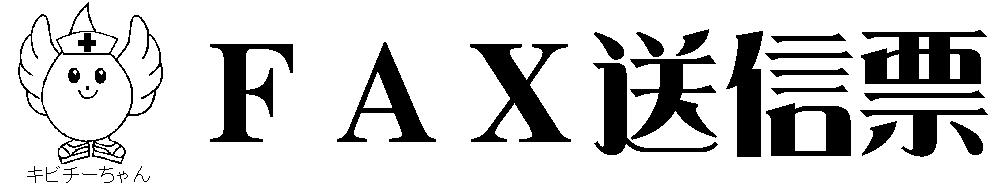 品質保証部門品質管理部門製造部門技術担当正社員　名名名名非正規社員名名名名（品質方針）（品質目標）例）品質保証（ＱＡ）部門による自己点検に無通告方式を取り入れた等